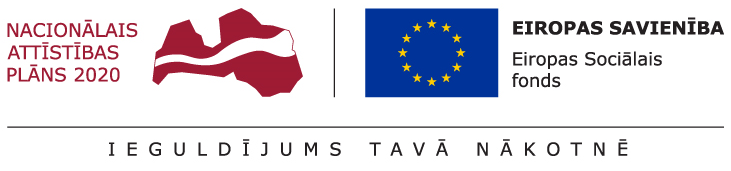 Rēzeknes Tehnoloģiju akadēmija, Reģ. Nr. 90000011588, Eiropas Reģionālā attīstības fonda 8.2.2. specifiskā atbalsta mērķa "Stiprināt augstākās izglītības institūciju akadēmisko personālu stratēģiskās specializācijas jomās" projekta Nr. 8.2.2.0/18/I/002 “Rēzeknes Tehnoloģiju akadēmijas akadēmiskā personāla stiprināšana studiju virzienos “Izglītība, pedagoģija un sports” ietvaros, atbilstoši Ministru kabineta noteikumiem Nr.25 (Rīgā 2018. gada 9. janvārī), izsludina atklātu doktorantu atlasi studiju virzienā “Izglītība, pedagoģija un sports” uz 1 doktorantu vietu šādā darbības jomā:speciālā un iekļaujošā izglītība vai pirmsskolas izglītība – 1 vietaKandidātu prasības un atlases kritēriji:Ārvalstu doktorants vai Latvijas valsts piederīgais, kurš studē akreditētā doktorantūras studiju programmā (sekmīgi iegūts nepieciešamais kredītpunktu skaits pirmajos divos semestros) vai zinātniskā grāda pretendents (apgūta doktora studiju programmas teorētiskā daļa).Dalība ar prezentāciju vai ziņojumu vismaz vienā starptautiskā konferencē.Vismaz viena zinātniskā raksta publikācija.Angļu valodas zināšanas.Katram pretendentam tiek piedāvāts akadēmiskais darbs Rēzeknes Tehnoloģiju akadēmijā uz 12 mēnešiem, paredzot nodarbinātību atbilstoši vēlēta akadēmiskā personāla nodarbinātības nosacījumiem un nepārsniedzot 50 procentus no pilnas pedagoga darba slodzes.Akadēmiskais darbs RTA tiek piedāvāts:2021./2022. studiju gadā.Atlīdzība par akadēmiskā darba veikšanu RTA: no 16 eur/h (pirms nodokļu nomaksas).Pieteikšanās termiņš: 2021.gada 15.jūnijs.Pretendentam uz doktoranta amatu ir jāiesūta šādi dokumenti: pieteikuma vēstule (brīvā formā);CV (Europass formā, ietverot zinātniskā darba pieredzi un publikāciju sarakstu);angļu valodas zināšanu līmeni apliecinošs dokuments;promocijas darba vadītāja atsauksme.Iesniedzamos dokumentus var sūtīt uz e-pasta adresi:1)	e-pasts:  rta@rta.lv   vai2)	pa pastu: Rēzeknes Tehnoloģiju akadēmija, Atbrīvošanas aleja 115, Rēzekne, LV-4601 ar norādi "Atklātai doktorantu atlasei".